Реестр мест накопления (площадок) ТКО, КГО по сельскому поселению Михайловский сельсовет муниципального района Дуванский район Республики Башкортостан Реестровый номер площадки ТКОДанные о нахождении места (площадки) накопления ТКО, КГО (адрес, координаты)Данные о технических характеристиках мест (площадок) накопления ТКО, КГОДанные о технических характеристиках мест (площадок) накопления ТКО, КГОДанные о технических характеристиках мест (площадок) накопления ТКО, КГОДанные о технических характеристиках мест (площадок) накопления ТКО, КГОДанные о собственниках места (площадки) накопления ТКО, КГОДанные об источниках образования твердых коммунальных отходов, которые складируются в местах (площадках) накопления ТКО, КГОСхема размещения места (площадки) накопления ТКО, КГОРеестровый номер площадки ТКОДанные о нахождении места (площадки) накопления ТКО, КГО (адрес, координаты)Объем контейнера, бункера, м3Кол-во контейнеров, бункеров, шт.Тип используемого покрытия места (площадки) накопления ТКО, КГОПлощадь места (площадки) накопления ТКО, КГО м2Данные о собственниках места (площадки) накопления ТКО, КГОДанные об источниках образования твердых коммунальных отходов, которые складируются в местах (площадках) накопления ТКО, КГОСхема размещения места (площадки) накопления ТКО, КГО1С.Михайловка, ул. Лесная, д. 44 55.575369376712357.920748210118455.575335942569257.92077147261620,753бетонное33Администрация сельского поселения Михайловский сельсоветул. Лесная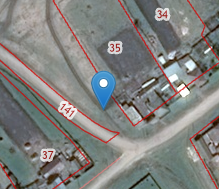 2С.Михайловка, ул. Лесная, д. 3А55.580499131927657.925851037678855.580453465964457.92584597855020,753бетонное33Администрация сельского поселения Михайловский сельсовет муниципального района Дуванский район Республики Башкортостанул. Лесная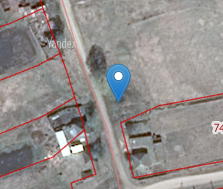 3С. Михайловка, ул. Партизанская,  16а   55.5727657.92644555.572733333333357.92647833333330,753бетонное33Администрация сельского поселения Михайловский сельсовет муниципального района Дуванский район Республики Башкортостанул. Партизанская  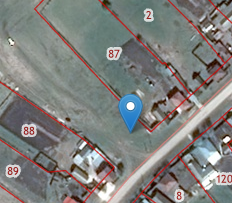 4С. Михайловка, ул. Партизанская,  17а55.574958533270157.93404573994155.574958533270157.9340457399410,753бетонное33Администрация сельского поселения Михайловский сельсовет муниципального района Дуванский район Республики Башкортостанул. Партизанская  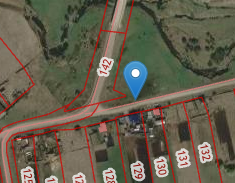 5С. Михайловка, ул. Михайловская 51а (бункерная)55.577123357.936268255.577186891763557.936295435023482Бетонное33Администрация сельского поселения Михайловский сельсовет муниципального района Дуванский район Республики Башкортостанул. Михайловская, ул. Партизанская,ул. Лесная, ул. Новая, , ул Мира, ул Солнечная, ул Коммунистическая, ул. Комсомольская   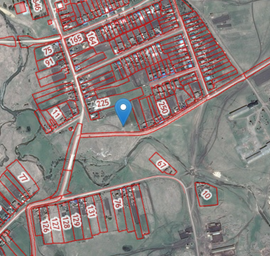 6С. Михайловка, ул. Новая, (бункерная) 55.579531857.936442655.579112360110657.93414616693090,753Бетонное33Администрация сельского поселения Михайловский сельсовет муниципального района Дуванский район Республики Башкортостанул. Новая , ул. Михайловская,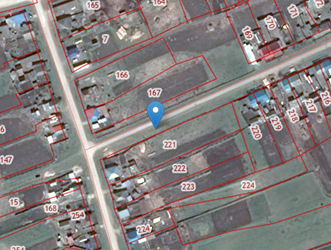 7с. Михайловка, ул. Солнечная, 55.578957226486457.939839852154555.57888481327357.94007465243340,753Бетонное33Администрация сельского поселения Михайловский сельсовет муниципального района Дуванский район Республики Башкортостанул. Солнечная, ул. Мира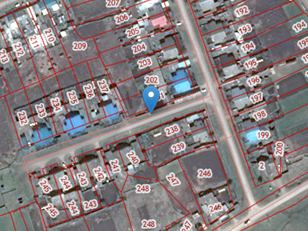 8с. Михайловка, ул. Мира, 1а55.578867257.938793755.581744586814857.93963466713680,753Бетонное33Администрация сельского поселения Михайловский сельсовет муниципального района Дуванский район Республики Башкортостанул. Мира, ул. Комсомольская, ул. Коммунистическая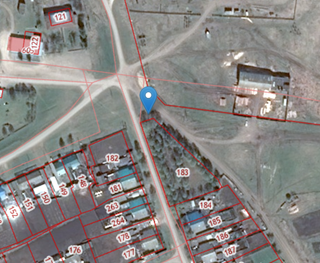 9с. Михайловка , ул. Октябрьская, 55.584159976995157.934707338198755.583624657.93385080,753Бетонное33Администрация сельского поселения Михайловский сельсовет муниципального района Дуванский район Республики Башкортостан ул. Октябрьская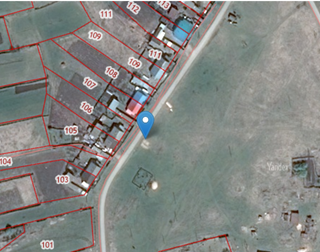 10С. Михайловка, ул Октябрьская 2(бункерная)55.585158333333357.937118333333355.585158333333357.937106666666781Бетонное33Администрация сельского поселения Михайловский сельсовет муниципального района Дуванский район Республики Башкортостанул. Солнечная, ул Профсоюзная , ул Михайловская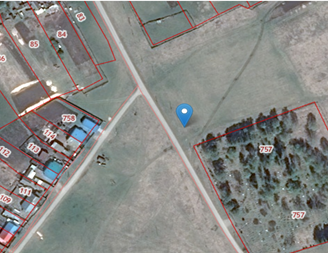 11С. Михайловка ул Профсоюзная 2а55.58570357806857.932233864342255.58570357806857.93223386434220,753Бетонное33Администрация сельского поселения Михайловский сельсовет муниципального района Дуванский район Республики Башкортостан ул Профсоюзная , ул Михайловская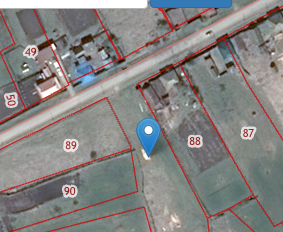 12С. Михайловка ул Профсоюзная 12а55.586586458716757.935309494902955.58650706856857.93540900006080,753Бетонное33Администрация сельского поселения Михайловский сельсовет муниципального района Дуванский район Республики Башкортостанул Профсоюзная 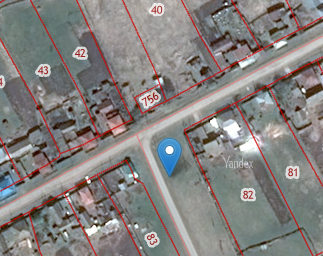 13С. Михайловка ул Профсоюзная 4655.589941666666757.94575555.589911666666757.94579333333330,753Бетонное33Администрация сельского поселения Михайловский сельсовет муниципального района Дуванский район Республики Башкортостанул Профсоюзная 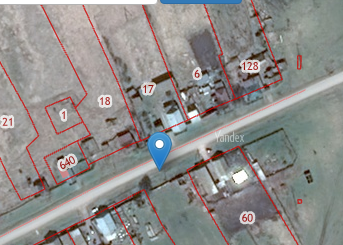 14С. Митрофановка ул. Береговая 1055.635364680402757.931983460629555.635364680402757.93198346062950,753Бетонное33Администрация сельского поселения Михайловский сельсовет муниципального района Дуванский район Республики Башкортостанул. Береговая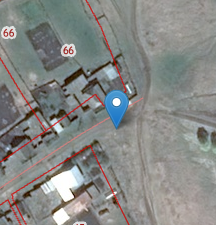 15С. Митрофановка ул. Зеленая  (бункерная)55.632414357.926850255.62992181898357.92763600140781Бетонное33Администрация сельского поселения Михайловский сельсовет муниципального района Дуванский район Республики Башкортостанул. Зеленая , ул Центральная, ул Полевая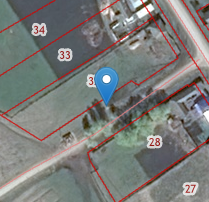 16д. Новомихайловка, ул. Центральная 5355.527516666666757.8765655.527448333333357.87648833333330,753Бетонное33Администрация сельского поселения Михайловский сельсовет муниципального района Дуванский район Республики Башкортостан ул Центральная, ул Полевая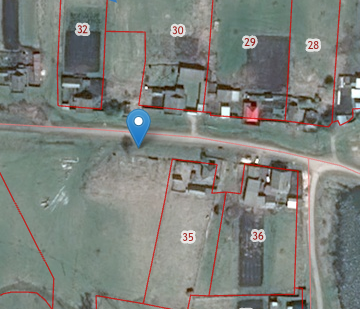 17д. Новомихайловка ул. Центральная 1а55.528916557.894303655.528945671468757.894227775456881Бетонное33Администрация сельского поселения Михайловский сельсовет муниципального района Дуванский район Республики Башкортостанл. Центральная , ул Гагарина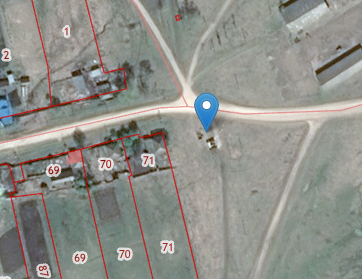 18С. Новомихайловка ул. Центральная 1а55.528938333333357.8942455.528963333333357.89418833333330,753Бетонное33Администрация сельского поселения Михайловский сельсовет муниципального района Дуванский район Республики Башкортостан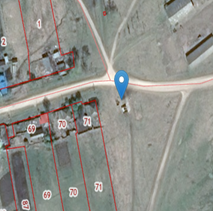 19с. Михайловка ул.Коммунистическая д. 12 д.сад55.582845760323557.935154279377255.582729742480257.93503396332460,751БетонноеМБДОУ Детский сад 31 с. МихайловкаОГРН 1020200787056452535, Республика Башкортостан, Дуванский район, с. Михайловка, ул.Коммунистическая д. 12Детский сад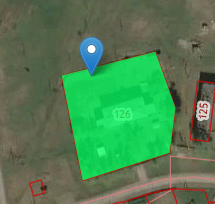 20 с. Михайловка д. 29а 55.581184617561157.932510764309855.58119049168557.93242310336290,751ИП Казионова Лариса Валерьевна  ОРГНИП   314028000029372 452535, Республика Башкортостан, Дуванский район, с. Михайловка, ул.Комсомольская д. 7 кв 1ИП Козионова ЛВ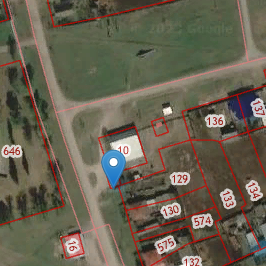  с. Михайловка ул.Михайловская д.20а школа55.582352893806957.929281045660355.582357332732557.9292348794825бетонноеМуниципальное бюджетное общеобразовательное учреждение средняя общеобразовательная школа с.Михайловка ОГРН 1020200787045452535, Республика Башкортостан, Дуванский район, с. Михайловка, ул.Михайловская,20а Школа с. Михайловка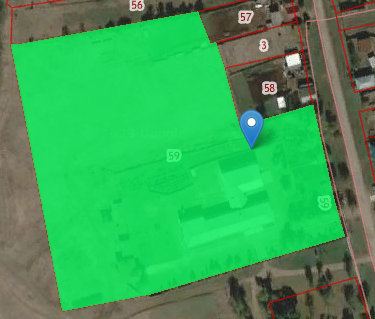 с. Михайловка ул.Михайловская д.20б клуб55.581179019390457.930583888875755.581189402334457.9307130481543бетонноеОбособленное структурное подразделение Михайловский сельский Дом культуры муниципального бюджетного учреждения Культурно-досуговый центр муниципального района Дуванский район Республики Башкортостан​   ОГРН 1070220000168452535, Республика Башкортостан, Дуванский район, с. Михайловка, ул.Михайловская,20б Клуб с. Михайловка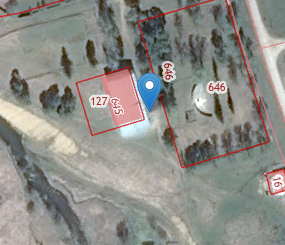 с. Михайловка ул.Комунистическая д.4 ИП Яковлев (Кафе)55.582453646389257.937484586046355.582456865931457.9375004061882ИП Яковлев Юрий АнатольевичОРГНИП 3190280000765555452535, Республика Башкортостан, Дуванский район, с. Михайловка, ул.Солнечная,д.3 кв. 1ИП Яковлев Юрий Анатольевич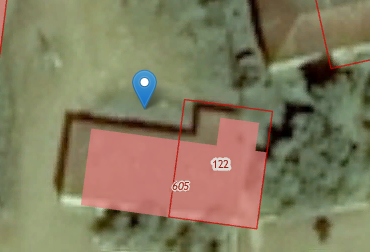 Дуванский р-н, д. Новомихайловка д.25 клуб55.52808811764857.887292764417855.528109012498657.8872459622294Обособленное структурное подразделение Новомихайловский сельский клуб муниципального бюджетного учреждения Культурно-досуговый центр муниципального района Дуванский район Республики Башкортостан​ 452535, Республика Башкортостан, Дуванский район, с. Новомихайловка, ул.Центральная,25Клуб д. Новоми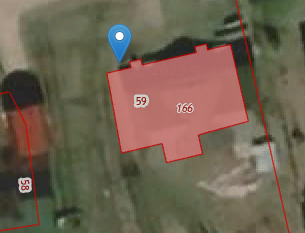 